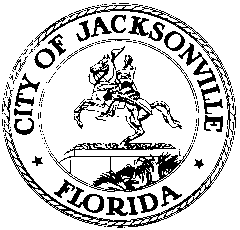 OFFICE OF THE CITY COUNCIL117 WEST DUVAL STREET, SUITE 4254TH FLOOR, CITY HALLJACKSONVILLE, FLORIDA 32202904-630-1377SPECIAL COMMITTEE ON SAFE AND HEALTHY NEIGHBORHOODSMEETING MINUTES City Council Chamber, 1st floor, City Hall
April 25, 20181:00 p.m.Location: City Council Chamber, City Hall – St. James Building, 117 West Duval StreetIn attendance: Council Members Reggie Brown (Chair), Sam Newby, Bill Gulliford, Katrina BrownAlso: Paige Johnston and Peggy Sidman – Office of General Counsel; Tommy Carter – Council Auditor’s Office; Jordan Elsbury – Mayor’s Office; Chiquita Moore – ECA AL Group 5; Gerrie Ford-Hardin – ECA Dist. 5; Adri Segui – Legislative Services; Yvonne Mitchell – Council Research DivisionMeeting Convened: 1:01 p.m.Council Member R. Brown called the meeting to order and the attendees introduced themselves for the record.  As requested, Undersheriff Pat Ivey provided a Directory of Liaisons for the JSO community resource units. CM R. Brown will distribute directory to the members.  Mr. Bryan Mosier, Chief of Municipal Code Enforcement, distributed the statistical data regarding the systemic inspections completed within District 4 (Southside Estates area) and District 8 (Moncrief area and 29th & Chase area). He gave an in-depth analysis of the actions taken and results of the inspections. Mr. Mosier agreed to provide CM K. Brown a monthly status update of all CARE issues within District 8. After he completed his thorough analysis of the all the systemic inspections, Mr. Mosier stated that conducting the inspections was an effective process that will be implemented in other neighborhoods.Mr. Stanley Scott, African American Economy Think Tank, explained the foundation of the organization. The Think Tank focuses on family, infrastructure, the arts, preventive health care, and economic development primarily in the African American community. The core mission of the organization is to facilitate and nurture progressive critical thinking leadership in the under-served community; teach and develop business ownership, community, social, and civic engagement; and create stabilization in the urban core communities. Mr. Scott shared his concerns about bus routes for JTA on Saturdays. He stated the route services on weekends take longer to travel after 6:00 p.m. Mr. Scott proposed the City provide $1.5 million for three years to assist in effectively and efficiently implementing the Holistic Crime Prevention and Reduction Initiative. He stated the funds would cover a minimum of five staff to provide community and leadership training along with marketing expenses. All of the efforts are centered on a better quality of life for everyone, especially those in the urban core communities. It was suggested that Mr. Scott look into Public Service grants. In response to CM R. Brown’s inquiry, Mr. Scott stated that he could consider a pilot program with a lesser amount of funds to gather preliminary results.  CM Newby and K. Brown will follow up with Mr. Scott. He needs to provide them an outline business plan. CM K. Brown shared her concern regarding Façade Renovation Grant. The matrix for the grant is due to change on June 1st. CM K. Brown wants the date of the change to be extended since the promotion of the grant was never done for businesses to apply. Thus, the upcoming boundary update may prohibit some businesses from applying that may currently be eligible but was never notified. Mr. Kirk Wendland, Economic Development, stated that funds were designated for postage and flyers are going out to businesses. CM. R. Brown requested Mr. Wendland to provide a report (map) on the proposed boundary changes and status of the notification process. He suggested that the Office of Economic Development send someone into the communities to distribute the information.Ms. Peggy Sidman provided an update on the Law Enforcement Trust Fund.  She provided answers to specific questions from a previous meeting, a listing of expenditures according to F.S. 932.7055 (5)(a) and Attorney General (AG) opinions, and JSO 2016-17 Forfeiture Financial Report. The statute gives local enforcement agencies the discretion to designate forfeiture funds. The Council has the authority to decline to approve but cannot insert Council’s preference over the Sheriff’s discretion. Ms. Sidman shared funds cannot be used for day to day salaries. However, if there is an enhancement of duties the forfeiture funds may be used.The next meeting is Wednesday, May 9 at 1:00 p.m. The agenda topics will include:Septic UpdateOffice of Economic Development There being no further business, the meeting was adjourned at 2:19 p.m.* The written minutes for this meeting are an overview of the discussion. For verbatim comments, the audio version may be retrieved from the Office of Legislative Services.Minutes:    Yvonne P. Mitchell, Council Research   	     04.30.18     Posted 6:00 p.m.Tapes:	    Special Committee on Safe and Healthy Neighborhoods meeting – LSD – 04.25.18Handouts:  Special Committee on Safe and Healthy Neighborhoods meeting – 04.25.18